РЕШЕНИЕ №19 от  13.09.2022г.  «Об утверждении Положения о добровольных пожертвованиях в администрациимуниципального образования «Хатажукайское сельское поселение»В соответствии со статьями 124, 582 Гражданского кодекса Российской Федерации, статьями 41, 47 Бюджетного Кодекса Российской Федерации, статьей 251 Налогового Кодекса Российской Федерации, статьей 55 Федерального закона от 6 октября 2003 года № 131-ФЗ «Об общих принципах организации местного самоуправления в Российской Федерации», руководствуясь Уставом администрации муниципального образования «Хатажукайское сельское поселение», в целях обеспечения дополнительных поступлений в бюджет администрации муниципального образования «Хатажукайское сельское поселение», Совет народных депутатов муниципального образования «Хатажукайское сельское поселение»РЕШИЛ:1. Утвердить  Положение  о  добровольных пожертвованиях в администрациимуниципального образования «Хатажукайское сельское поселение»  согласно приложению.    2. Настоящее решение вступает в силу с момента  его опубликования.Приложение к решениюСовета народных депутатов муниципального образования «Хатажукайское сельское поселение»                                                                     от 13.09. 2022 года  № 19 ПОЛОЖЕНИЕо добровольных пожертвованиях в администрациимуниципального образования «Хатажукайское сельское поселение»Общие положения        1.1. Положение о добровольных пожертвованиях в администрациимуниципального образования «Хатажукайское сельское поселение» разработано в соответствии со статьями 124, 582 Гражданского кодекса Российской Федерации, пунктом  4 статьи 41 и статьей 47 Бюджетного кодекса Российской Федерации, пунктом 2 статьи 251 Налогового кодекса Российской Федерации, статьей 55 Федерального закона от  № 131-ФЗ «Об общих принципах организации местного самоуправления в Российской Федерации» и регулирует порядок их привлечения и расходования администрацией муниципального образования «Хатажукайское сельское поселение».1.2. В настоящем Положении используются следующие основные понятия:добровольное пожертвование - дарение имущества, включая денежные средства, ценные бумаги или имущественные права физических и юридических лиц в общеполезных целях;одаряемый – администрация муниципальное образование «Хатажукайское сельское поселение»;жертвователь - физическое или юридическое лицо, независимо от организационно-правовой формы, в том числе политические партии, некоммерческие организации, осуществляющие пожертвование по собственной инициативе на добровольной основе.       1.3. Жертвователи вправе определять цели и назначения пожертвований на решение вопросов местного значения, указанных в Федеральном законе от 6 октября 2003 года № 131-ФЗ «Об общих принципах организации местного самоуправления в Российской Федерации» и Уставе администрации муниципального образования «Хатажукайское сельское поселение».1.4. Принятие решения о пожертвовании не требует чьего-либо разрешения или согласия, а также принятия муниципального правового акта.Порядок привлечения пожертвований2.1. От  имени администрации муниципального образования «Хатажукайское сельское поселение» с предложением о привлечении пожертвований выступает глава администрации муниципального образования «Хатажукайское сельское поселение»,  Совет народных депутатов муниципального образования «Хатажукайское сельское поселение».2.2. Информация о привлечении пожертвований может доводиться до физических и юридических лиц через средства массовой информации, в форме персональных писем к руководителям организаций и индивидуальным предпринимателям.2.3. Физические и юридические лица вправе обращаться в администрацию муниципального образования «Хатажукайское сельское поселение» с предложениями о направлении пожертвований на конкретно указанные цели. Размер (объем) пожертвований не ограничен.Порядок формирования и расходования добровольных пожертвований 3.1. Между жертвователем и одаряемым заключается договор добровольного пожертвования, за исключением случаев осуществления физическими и юридическим лицами пожертвований в условиях объявленного режима чрезвычайной ситуации. От имени одаряемого стороной договора пожертвования выступает администрация муниципального образования «Хатажукайское сельское поселение». Право подписания договора предоставляется главе администрации муниципального образования «Хатажукайское сельское поселение».3.2. Средства добровольных пожертвований не подлежат налогообложению налогом на прибыль у одаряемого.3.3. Имущественное добровольное пожертвование оформляется актом приема-передачи и в случае, установленном действующим законодательством, подлежит государственной регистрации. Расходы по уплате государственной пошлины за государственную регистрацию добровольно пожертвованного имущества, переход права собственности и других вещных прав на недвижимые вещи регулируются сторонами в договоре добровольного пожертвования. Принимаемое от жертвователя имущество является муниципальной собственностью и учитывается в реестре муниципальной собственности. Стоимость передаваемого имущества, вещи или имущественных прав определяется жертвователем, либо сторонами договора, либо независимым оценщиком.3.4. Добровольные пожертвования в виде денежных средств являются собственными доходами бюджета администрации муниципального образования «Хатажукайское сельское поселение» и относятся к безвозмездным поступлениям от физических и юридических лиц.3.5. Перечисление жертвователем денежных средств может осуществляться только безналичным путем в бюджет администрации муниципального образования «Хатажукайское сельское поселение», на счета по учету средств бюджета муниципального образования, открытые в территориальном органе Федерального казначейства для кассового обслуживания исполнения бюджета муниципального образования, по следующим реквизитам:  УФК по Республике Адыгея (Администрация муниципального образования «Хатажукайское сельское поселение») л/с -04763001760Банк получателя: ОТДЕЛЕНИЕ – НБ РЕСПУБЛИКА АДЫГЕЯ Г.МАЙКОП//УФК ПО РЕСПУБЛИКЕ АДЫГЕЯЕдиный казначейский счет -   40102810145370000066Расчетный счет – 03100643000000017600ИНН 0101005661, КПП 010101001ОКТМО 79640425, БИК 017908101Код бюджетной классификации доходов:782 2 07 05020 10 0000 150 «Поступления от денежных пожертвований, предоставляемых физическими лицами получателям средств бюджетов сельских поселений»,782 2 07 05030 10 0000 150 «Прочие безвозмездные поступления в бюджеты сельских поселений» 3.6. Распорядителем пожертвованных денежных средств является администрация муниципального образования «Хатажукайское сельское поселение».Использование добровольных пожертвований 4.1. Добровольные пожертвования используются в соответствии с целевым назначением согласно заключенному договору. Пожертвованное имущество используется в соответствии с его прямым назначением.4.2. При поступлении в бюджет администрации муниципального образования «Хатажукайское сельское поселение» добровольных пожертвований в виде денежных средств с указанием целевого назначения, сверх объемов, утвержденных решением о бюджете на текущий финансовый год и плановый период, данные средства расходуются согласно статьи 217 Бюджетного кодекса Российской Федерации.4.3. Если цель добровольного пожертвования денежными средствами не определена, то они направляются на финансирование общеполезных работ, мероприятий и муниципальных программ, имеющих социально значимую направленность, решения вопросов местного значения. В этом случае решение о направлении использования добровольных пожертвований принимает глава администрации муниципального образования «Хатажукайское сельское поселение».4.4. Не допускается направление добровольных пожертвований на увеличение фонда заработной платы муниципальных служащих, оказание им материальной помощи.4.5. Сведения о поступлении и расходовании добровольных пожертвований в виде денежных средств включаются в ежемесячные, ежеквартальные и годовой отчеты об исполнении бюджета.4.6. Управление финансов администрации муниципального образования «Хатажукайское сельское поселение» ведет реестр поступления и расходования средств от добровольных пожертвований, поступивших в бюджет администрации муниципального образования «Хатажукайское сельское поселение», согласно приложению к настоящему Положению на основании данных, представленных главными распорядителями (распорядителями) бюджетных средств администрации муниципального образования «Хатажукайское сельское поселение».4.7. Совет народных депутатов муниципального образования «Хатажукайское сельское поселение» утверждает отчет об использовании средств добровольных пожертвований в рамках утверждения отчета об исполнении бюджета за прошедший финансовый год.4.8. Правоотношения по добровольным пожертвованиям, не урегулированные настоящим Положением, регулируются действующим законодательством Российской Федерации.Приложение  к Положению о добровольных пожертвованиях в администрации муниципальном образовании«Хатажукайское  сельское поселение»РЕЕСТРпоступлений и расходования средств от пожертвований, поступивших в бюджет администрации муниципального образования «Хатажукайское сельское поселение»РЕСПУБЛИКА АДЫГЕЯСовет народных депутатовМуниципального образование «Хатажукайское сельское поселение»385462, а. Пшичо,ул. Ленина, 51тел. Факс (87773) 9-31-36e-mail: dnurbij @ yandex.ruАДЫГЭРЕСПУБЛИКХьатыгъужъкъое муниципальнэ къоджэ псэупIэ чIыпIэм изэхэщапIэ я народнэ депутатхэм я Совет385462, къ. Пщычэу,ур. ЛенинымыцI, 51тел. Факс (87773) 9-31-36e-mail: dnurbij @ yandex.ruГлава администрации муниципального образования «Хатажукайское сельское поселение»                                      К.А.Карабетов Глава администрации муниципального образования«Хатажукайское сельское поселение»                                       К.А. Карабетов № п/пНаименование жертвователя № пла-тежного пору-ченияДата поступ-ления Сумма поступ-ленияЦель пожертвованияРаспоряжение о распределении пожертвованияРаспоряжение о распределении пожертвованияРаспоряжение о распределении пожертвованияРаспоряжение о распределении пожертвованияРаспоряжение о распределении пожертвованияПодтверждающие документы о расходовании распределенных денежных средств получателямиПодтверждающие документы о расходовании распределенных денежных средств получателямиПодтверждающие документы о расходовании распределенных денежных средств получателямиПодтверждающие документы о расходовании распределенных денежных средств получателямиПодтверждающие документы о расходовании распределенных денежных средств получателями№ п/пНаименование жертвователя № пла-тежного пору-ченияДата поступ-ления Сумма поступ-ленияЦель пожертвования№ДатаПолучательЦель расходованияСумма№ дого-вораСумма договора№ платежного порученияДата платежного порученияСумма платежного поручения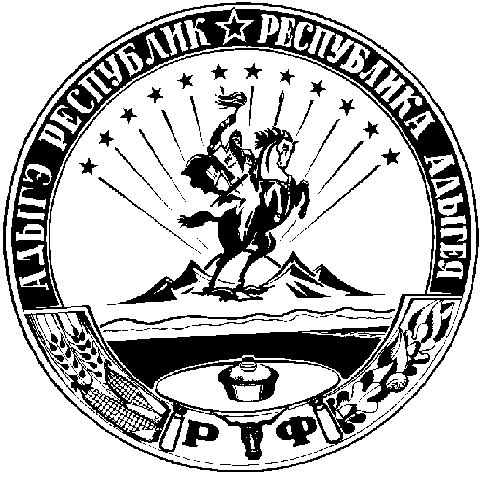 